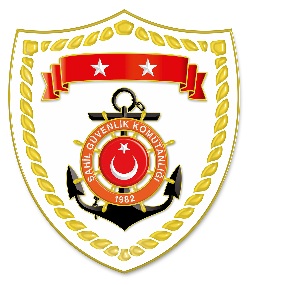 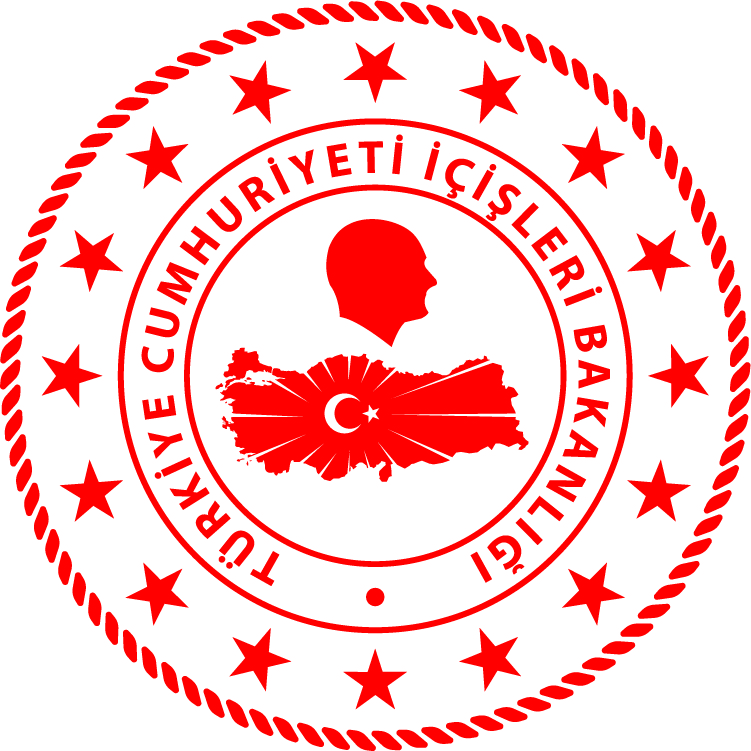 Ege BölgesiS.NUTARİHTESPİTUYGULANAN İDARİ PARA CEZASI MİKTARI (TL)CEZANIN KESİLDİĞİİL/İLÇE-MEVKİİAÇIKLAMA126 Ekim 2020Diğer ülke sularında su ürünleri avcılığı yapmak 10.000İZMİR/ÇeşmeToplam 8 işleme 42.600 TL idari para cezası uygulanmıştır.226 Ekim 2020Sualtı aydınlatması ile avcılık yapmak10.000İZMİR/ÇeşmeToplam 8 işleme 42.600 TL idari para cezası uygulanmıştır.326 Ekim 2020Gerçek kişi avlanma ruhsat tezkeresi olmamak4.000BALIKESİR/AyvalıkToplam 8 işleme 42.600 TL idari para cezası uygulanmıştır.426 Ekim 2020Algarna ile deniz patlıcanı avcılığı yapmak3.400BALIKESİR/AyvalıkToplam 8 işleme 42.600 TL idari para cezası uygulanmıştır.526 Ekim 2020Gemi ruhsat kod numarasını görünür şekilde gemi üzerine yazmamak5.000BALIKESİR/AyvalıkToplam 8 işleme 42.600 TL idari para cezası uygulanmıştır.626 Ekim 2020Yasak sahada deniz patlıcanı avcılığı yapmak (3 işlem)10.200BALIKESİR/AyvalıkToplam 8 işleme 42.600 TL idari para cezası uygulanmıştır.